  Развитие  речи        задачи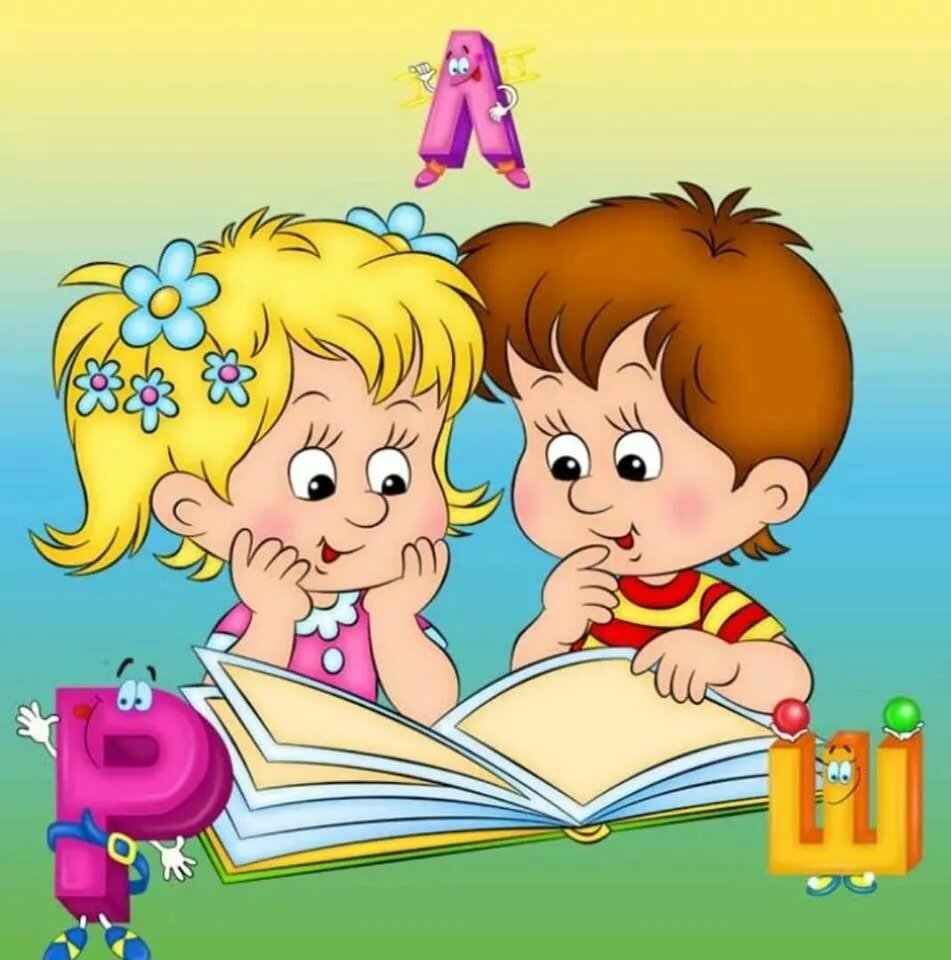 группа вторая                младшаяРазвивающая речевая среда. Продолжать помогать детям общаться со сверстниками и взрослыми, подсказывать детям образцы обращения, помогать детям посредством речи взаимодействовать и налаживатьконтакты друг с другом в быту и самостоятельных играх.Предоставлять  детям  для самостоятельного рассматривания картинки, книги, рекламные буклеты (игрушки, автомашины, одежда, посуда и т. п.),  наборы  предметов (камешки, ракушки, желуди, катушки с нитками разного цвета, лоскутки тканей) в целях развития и активной речи, обогащения и уточнения представлений о предметах ближайшего окружения.Продолжать приучать детей слушать рассказы воспитателя о забав-ных случаях и житейских ситуациях, понятных младшим дошкольникам (о рассердившейся тарелке, об обидевшейся туфельке, о печальных мокрых рукавах рубашки и т. п.); о проказах животных (кошки, собаки, вороны); об интересной прогулке.Формирование словаря. На основе обогащения представлений о ближайшем окружении продолжать расширять и активизировать словарный запас детей. Уточнять названия и назначение предметов одежды,обуви, головных уборов, посуды, мебели, видов транспорта.Учить детей различать и называть существенные детали и частипредметов (у платья — рукава, воротник, карманы, пуговицы), качества (цвет и его оттенки, форма, размер), особенности поверхности (гладкая, пушистая, шероховатая), некоторые материалы и их свойства(бумага легко рвется и размокает, стеклянные предметы бьются, резиновые игрушки после сжимания восстанавливают первоначальную форму), местоположение (за окном, высоко, далеко, под шкафом). Обращать внимание детей на некоторые сходные по назначению предметы (тарелка — блюдце; стул — табурет — скамеечка; шуба — пальто — дубленка). Учить понимать обобщающие слова (одежда, посуда, мебель, овощи, фрукты, птицы и т. п.); называть части суток (утро, день, вечер, ночь); называть домашних животных и их детенышей,овощи и фрукты.Звуковая культура речи. Продолжать учить детей внятно произноситьв словах гласные (а, у, и, о, э) и некоторые согласные звуки (п — б;т — д; к — г; ф — в; т — с; з — ц).Развивать моторику речедвигательного аппарата, слуховое восприятие, речевой слух и речевое дыхание, уточнять и закреплять артикуляцию звуков. Вырабатывать правильный темп речи, интонационную выразительность. Учить отчетливо произносить слова и короткие фразы, говорить спокойно, с естественными интонациями.Грамматический строй речи. Продолжать учить детей согласовывать прилагательные с существительными в роде, числе, падеже; употреблять существительные с предлогами (в, на, под, за, около). Помогать де-тям употреблять в речи имена существительные в форме единственного и множественного числа, обозначающие животных и их детенышей(утка — утенок — утята); форму множественного числа существительных в родительном падеже (ленточек, матрешек, книг, груш, слив).Относиться к словотворчеству детей как к этапу активного овладения грамматикой, подсказывать им правильную форму слова. Учить детей получать из нераспространенных простых предложений(состоят только из подлежащего и сказуемого) распространенныепутем введения в них определений, дополнений, обстоятельств; со-ставлять предложения с однородными членами (Мы пойдем в зоопарк и увидим слона, зебру и тигра).Связная речь. Развивать диалогическую форму речи. Вовлекать детейв разговор во время рассматривания предметов, картин, иллюстра-ций; наблюдений за живыми объектами; после просмотра спектаклей, мультфильмов. Обучать умению вести диалог с педагогом и сверстниками: слушать и понимать заданный вопрос, понятно отвечать на него,говорить в нормальном темпе, не перебивая говорящего.Помогать доброжелательно общаться друг с другом, напоминать детям о необходимости говорить «спасибо», «здравствуйте», «до свидания», «спокойной ночи» (в семье, группе).Учить интересно рассказывать, делиться своими впечатлениямис воспитателями, родителями и сверстниками. Побуждать участво-вать в драматизации знакомых сказок.__